Leerdoelen 1.	De theorie m.b.t. waardegedreven zorg.2.	De verschillende mogelijkheden voor toepassing van waardegedreven zorg aan de hand van  voorbeelden uit de regio.3.	Handvatten voor een implementatie van waardegedreven zorgprojecten.LocatieECI Cultuurfabriek te Roermond  ECI 13, 6041 MA Roermond, Nederland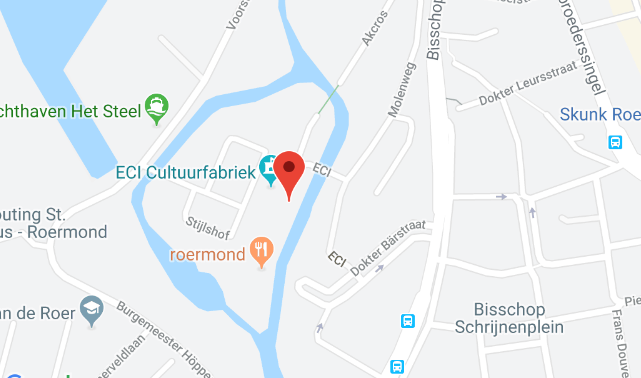 Aanmelden kunt u via nathalie.baars@amgen.com of mark.jeurissen@amgen.com 